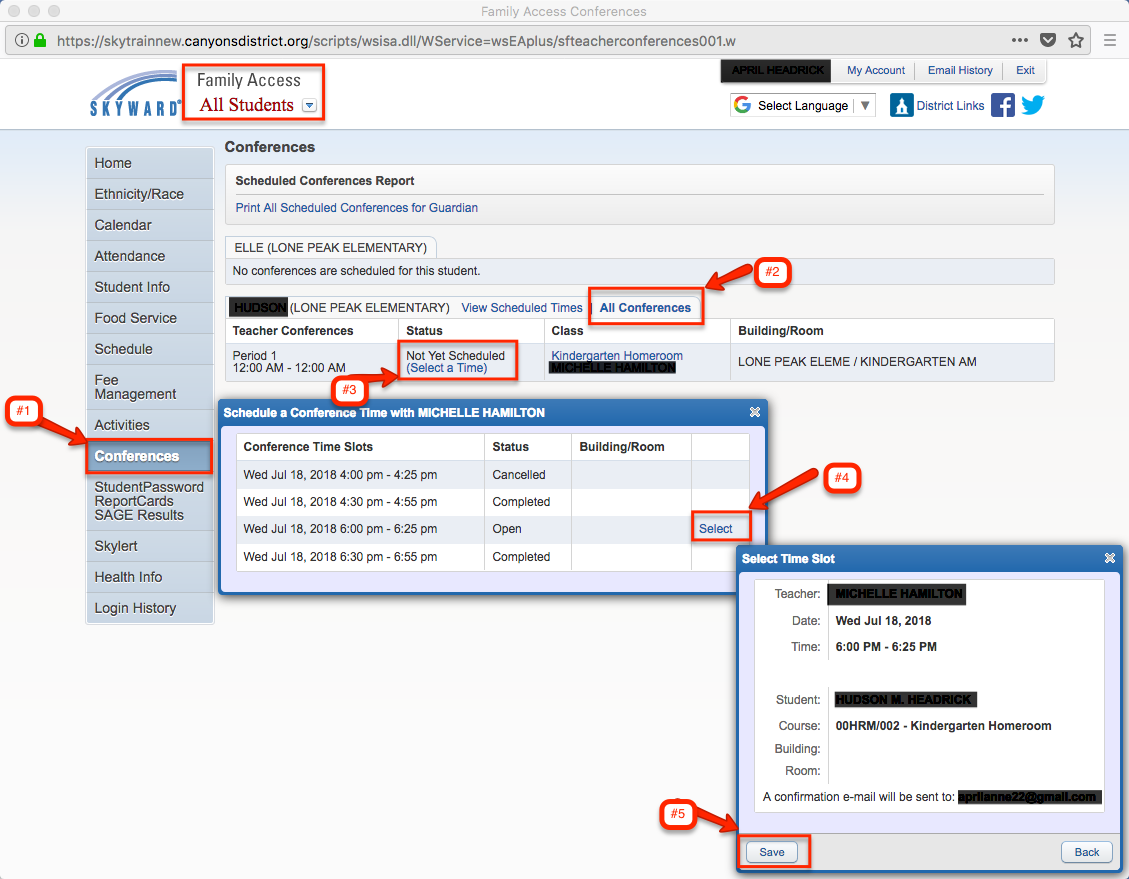 Parent Conference Instructions – SkywardLogin to your Skyward Family AccessIf you have more than 1 student in Canyons School District Schools, choose All StudentsOn the left side click the Conferences tabNote:Only one appointment can be scheduled per teacher per studentIf guardians maintain separate households, they must login separately to schedule individual conference times for their studentIf you have more than one student, the system will allow you to schedule them at the same time with two different teachers, however a warning will appear because this will  double book you.Click  All Conferences next to the student’s name you wish to schedule a conference forClick Select a TimeChoose the time you want and click Select next to that time (Status for that time slot must be open or select option will not appear)A window appears showing the appointment information, Click SaveYou will receive a confirmation e-mail. You will also receive a reminder e-mail five days before and two days before your scheduled appointment.